Консультация  для родителей.«П. И. Чайковский.  Детский альбом».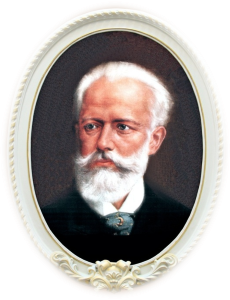 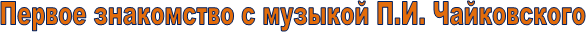           Трудно назвать в русской музыкальной культуре сочинение более популярное, чем «Детский альбом» П. И. Чайковского, написанный  более чем сто лет назад для детей.  Это сборник из 24 миниатюрных фортепианных пьес.  С  удивительной чуткостью и тонким пониманием детского восприятия жизни, композитор отобразил окружающий ребёнка мир.«Детский альбом» это пёстрый калейдоскоп детских игр и сказочных образов, танцев и  песен, а также ярких и непосредственных детских впечатлений.В соответствии с программными требованиями по музыкальному воспитанию в ДОУ  с музыкой из «Детского альбома»  дошкольники знакомятся  в старшей  группе.  Многие пьесы включены в раздел «Слушание музыки».  Многолетний опыт работы показал, что эта музыка понятна детям и вызывает в них яркий эмоциональный отклик. Поэтому хочется порекомендовать родителям, которых заботит гармоничное развитие личности их ребёнка, обязательно обратить своё внимание на этот музыкальный цикл. Тем более, что в последнее время доступ к классической музыке стал открытым и свободным. Произведения из «Детского альбома» вы сможете найти в интернете и на цифровых носителях, и в оригинальном фортепианном звучании, и в переложении для оркестра.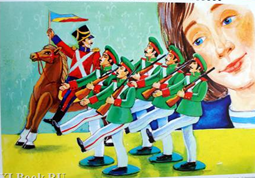  «Марш деревянных солдатиков» и  «Игру в лошадки»,а девочки трилогию «Болезнь куклы», «Похороны куклы» и «Новую куклу». Прослушивание этих пьес я сопровождаю рассказом об игрушках, в которые играли дети 100 лет назад. Замечательно, если в семье сохранились старинные игрушки, оставшиеся от бабушек и дедушек.Пьеса «Баба Яга» позволяет обратиться к истории русской сказки. Сегодняшних детей уже не пугает образ злобной  старухи – колдуньи, живущей в лесу,  но прослушав  музыку, ребята придумывают историю о том, как герои русских сказок -  Машенька и Иванушка  убегают от Бабы Яги.  Злобно сверкают в темноте её глаза, быстро колотятся сердца детей.  Вот-вот  злая старуха их настигнет. В конце детям удаётся спрятаться в кустах, а Баба Яга, не заметив их,  улетает дальше.  Дети спасены.          Благотворное воздействие на внутренний мир ребёнка и на его психологическое состояние оказывают пьесы, тематика которых связана с пробуждением  ребёнка и его отходом ко сну:  «Утренняя молитва»,  «Зимнее утро»,  «Мама», «Сладкая грёза», «Нянина сказка», «В церкви». Используя эти произведения на музыкальных занятиях и в режимных моментах,  мы устраиваем настоящие релаксационные сеансы. Дети свободно располагаются на ковре, выключается свет и звучит музыка.  Такие островки спокойствия и умиротворения помогают ребёнку расслабиться в течение дня.Слушая «Итальянскую песенку», «Неаполитанскую песенку», «Старинную французскую песенку» и «Немецкую песенку», я рассказываю детям о различных странах, показываю иллюстрации местных достопримечательностей. «Детский альбом» — ценнейший вклад в мировую музыкальную культуру. Дополнительно для совместного прослушивания с детьми я рекомендую и другие произведения П.И. Чайковского, не входящие в программу по музыкальному воспитанию. Это «Танец Феи Драже»  и  «Вальс цветов» из балета Щелкунчик. Интересно будет детям посмотреть и мультфильм «Фантазия» студии Уолта Диснея, где детально иллюстрируются отдельные номера  из балета. На нашем сайте детского сада можно посмотреть мультфильмы, где представлена музыка П.И.Чайковского.https://www.youtube.com/watch?v=tsvJdWc1Sushttps://www.youtube.com/watch?v=ZT3G4wlFXss    Уважаемые родители, возможностей для знакомства с музыкой великого русского композитора сегодня предостаточно, поэтому хочется обратиться ко всем родителям: «Любите своих детей, и не лишайте их возможности расти и развиваться на высококачественных образцах современной музыкальной культуры»Подготовила музыкальный руководитель: Синицына Е.В.Использованы материалы сети интернет. Январь 2023г.